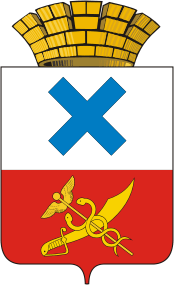 ПОСТАНОВЛЕНИЕадминистрации Муниципального  образованиягород  Ирбитот   19   октября 2018 года  №  1837 ПАг. ИрбитО закрытии кладбища В связи с использование в полном объеме участка кладбища с кадастровым номером 66:44:0101013:277, в соответствии с Федеральным законом от 06 октября 2003 года № 131-ФЗ «Об общих принципах организации местного самоуправления в Российской Федерации», Федеральным законом от 12 октября 1996 года № 8-ФЗ «О погребении и похоронном деле», Санитарными правилами и нормами «Гигиенические требования к размещению, устройству и содержанию кладбищ, зданий и сооружений похоронного назначения» (СанПиН 2.1.2882-11), утвержденными постановлением Главного Государственного санитарного врача Российской Федерации от 28 июня 2011 года № 84, рекомендациями о порядке похорон и содержании кладбищ в Российской Федерации МДК 11-01.2002 (рекомендованы Протоколом Госстроя РФ от 25 декабря 2001 года                    № 01-НС-22/1), решением Думы Муниципального образования город Ирбит от 26 августа 2010 года № 250 «Об утверждении Положения о порядке оказания ритуальных услуг, погребения, содержания и посещения кладбищ на территории Муниципального образования город Ирбит» (в редакции решения Думы Муниципального образования город Ирбит от 23 ноября 2017 года № 24), руководствуясь Уставом Муниципального образования город Ирбит, администрация Муниципального образования город ИрбитПОСТАНОВЛЯЕТ:1. Закрыть с 1 октября 2018 года для свободных захоронений участок кладбище с кадастровым номером 66:44:0101013:277, площадью 64513,00 кв.м., на котором полностью использована территория для создания новых мест захоронений.2. Запретить производить захоронения на закрытом участке кладбища за исключением захоронения урн с прахом после кремации в родственные места, могилы.Под родственным местом захоронения (родственной могилой) понимается участок на территории муниципального кладбища, на котором ранее был захоронен родственник, родственники умершего или погибшего. Под родственной оградкой понимается несколько родственных мест захоронений в границах могильной ограды.3. Подзахоронения на закрытом  участке кладбища производить согласно Санитарным правилам и нормами «Гигиенические требования к размещению, устройству и содержанию кладбищ, зданий и сооружений похоронного назначения» СанПиН 2.1.2882-11.4. Разместить настоящее постановление на официальном сайте администрации 	Муниципального образования город Ирбит и опубликовать настоящее постановление в Ирбитской общественно-политической газете «Восход».5. Контроль за исполнением настоящего постановления возложить на первого заместителя главы администрации Муниципального образования город Ирбит С.С. Лобанова.Глава Муниципального образования город Ирбит							       Н.В. Юдин